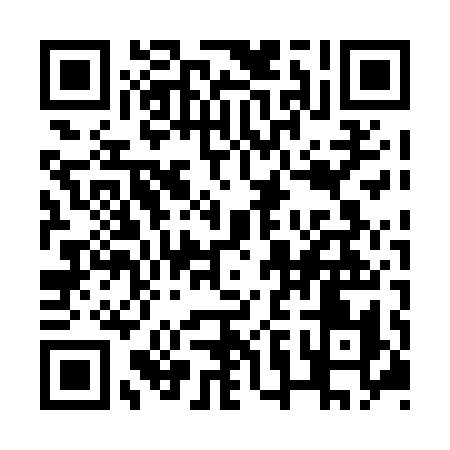 Prayer times for Champlain Park, Ontario, CanadaMon 1 Apr 2024 - Tue 30 Apr 2024High Latitude Method: Angle Based RulePrayer Calculation Method: Islamic Society of North AmericaAsar Calculation Method: HanafiPrayer times provided by https://www.salahtimes.comDateDayFajrSunriseDhuhrAsrMaghribIsha1Mon5:186:421:075:367:328:562Tue5:166:401:065:377:338:573Wed5:146:391:065:387:348:594Thu5:126:371:065:397:369:015Fri5:106:351:055:407:379:026Sat5:086:331:055:407:389:047Sun5:066:311:055:417:409:058Mon5:036:291:055:427:419:079Tue5:016:271:045:437:429:0810Wed4:596:261:045:447:439:1011Thu4:576:241:045:457:459:1212Fri4:556:221:045:467:469:1313Sat4:536:201:035:477:479:1514Sun4:516:181:035:477:499:1715Mon4:496:171:035:487:509:1816Tue4:466:151:035:497:519:2017Wed4:446:131:025:507:529:2218Thu4:426:111:025:517:549:2319Fri4:406:101:025:517:559:2520Sat4:386:081:025:527:569:2721Sun4:366:061:025:537:589:2822Mon4:346:051:015:547:599:3023Tue4:326:031:015:558:009:3224Wed4:296:011:015:558:019:3425Thu4:276:001:015:568:039:3526Fri4:255:581:015:578:049:3727Sat4:235:571:015:588:059:3928Sun4:215:551:005:598:069:4129Mon4:195:531:005:598:089:4230Tue4:175:521:006:008:099:44